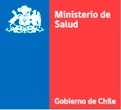 SUBSECRETARIA DE REDES ASISTENCIALES               DIVISION DE ATENCION PRIMARIA	PPZINFORME GLOSA 05 –SEGUNDO TRIMESTRE 2016De acuerdo a lo solicitado en Glosa 05 relativa a Campaña de Invierno El Ministerio de Salud deberá publicar trimestralmente en su página WEB el detalle de los fondos asignados mediante estos convenios, las metas a alcanzar, las prestaciones que otorgarán, los procedimientos de información y evaluación, y las demás condiciones y modalidades de ejecución del programa.En relación a la Glosa indicada, se informa lo siguiente: Que la Campaña de Invierno 2016 fue oficialmente declarada en su inicio con fecha 13 de Junio.Al 29 de Junio de 2016 se ha realizado la totalidad de las transferencias de recursos a los Servicios de Salud por concepto Campaña de Invierno. Estas transferencias se realizaron en 3 fechas diferentes, debido a que están condicionadas al envío de planificación de campaña de invierno y a convenio firmado por Director de Servicio de Salud y Subsecretaria de Redes Asistenciales. Dicha condición se encuentra expresada en Ord. N° 772 de distribución de recursos Campaña de Invierno 2016.  Las  transferencias realizadas a la fecha a los SS por concepto campaña de invierno son las siguientes: Las planificaciones enviadas por los diferentes SS contemplan de acuerdo a su realidad local, comportamiento y necesidades de la red las siguientes estrategias: SERVICIO DE SALUD Total Recursos Campaña de Invierno M$1era cuota 60%(M$)fecha trasnferencia 2da cuota 40%(M$)fecha trasnferencia Monto total  transferido al 29 de Junio 2016 M$Arica14.054 $                 8.432 29-04-2016 $                     5.622 08-06-201614.054Iquique32.570 $               19.542 29-04-2016 $                   13.028 08-06-201632.570Antofagasta39.848 $               23.909 08-06-2016 $                   15.939 08-06-201639.848Atacama29.782 $               17.869 08-06-2016 $                   11.913 17-06-201629.782Coquimbo54.589 $               32.753 29-04-2016 $                   21.836 17-06-201654.589Valparaíso / San Antonio84.588 $               50.753 08-06-2016 $                   33.835 08-06-201684.588Viña del Mar/ Quillota84.044 $               50.426 08-06-2016 $                   33.618 08-06-201684.044Aconcagua22.619 $               13.571 08-06-2016 $                     9.048 08-06-201622.619Lib. Bernardo O'higgins67.445 $               40.467 29-04-2016 $                   26.978 08-06-201667.445Maule69.459 $               41.675 29-04-2016 $                   27.784 08-06-201669.459Ñuble60.133 $               36.080 08-06-2016 $                   24.053 08-06-201660.133Concepción86.345 $               51.807 29-04-2016 $                   34.538 08-06-201686.345Talcahuano57.622 $               34.574 08-06-2016 $                   23.048 08-06-201657.622Bio Bio44.873 $               26.924 29-04-2016 $                   17.949 08-06-201644.873Arauco29.476 $               17.686 29-04-2016 $                   11.790 17-06-201629.476Araucanía Norte27.504 $               16.502 08-06-2016 $                   11.002 08-06-201627.504Araucanía Sur101.660 $               60.996 08-06-2016 $                   40.664 17-06-2016101.660Valdivia44.044 $               26.426 29-04-2016 $                   17.618 17-06-201644.044Osorno35.760 $               21.456 17-06-2016 $                   14.304 17-06-201635.760Reloncaví48.437 $               29.062 29-04-2016 $                   19.375 08-06-201648.437Chiloé 17.513 $               10.508 17-06-2016 $                     7.005 17-06-201617.513Aysén 71.785 $               43.071 29-04-2016 $                   28.714 08-06-201671.785Magallanes 40.583 $               24.350 29-04-2016 $                   16.233 17-06-201640.583Metro Oriente123.026 $               73.816 29-04-2016 $                   49.210 08-06-2016123.026Metro Central156.691 $               94.015 29-04-2016 $                   62.676 08-06-2016156.691Metro Sur129.750 $               77.850 29-04-2016 $                   51.900 08-06-2016129.750Metro Norte124.963 $               74.978 08-06-2016 $                   49.985 17-06-2016124.963Metro Occidente154.601 $               92.761 29-04-2016 $                   61.840 08-06-2016154.601Metro Sur Oriente148.083 $               88.850 29-04-2016 $                   59.233 17-06-2016148.083TOTAL2.001.847 $         1.201.109  $                 800.738 2.001.847SERVICIO DE SALUD APOYO A CAMPAÑA DE VACUNACIÓN CON CONTRATACIÓN DE RRHHREFUERZO H COMUNITARIOREFUERZO CESFAMREFUERZO SAPUIRA EN SAPUARICA Implementada el 01 de Junio Implementada el 01 de Junio No planifica estrategia No planifica estrategia Inicio el 01 de Junio refuerzo en postas de salud rural de medico y TENSNo  planifica estrategia No  planifica estrategia Inicio de refuerzo el 01de Junio de 2016Inicio de refuerzo el 01de Junio de 2016Inicio de refuerzo el 01de Junio de 2016IQUIQUEImplementada Implementada No planifica estrategia No planifica estrategia Refuerzo UEH CGU. Héctor Reyno a partir de 18 de junioNo planifica estrategia No planifica estrategia comuna Alto Hospicio a partir 23 de mayocomuna Huara pendientecomuna Pozo Almonte a partir 13 de mayocomuna Iquique a partir 11 de juniocomuna Alto Hospicio a partir 23 de mayocomuna Huara pendientecomuna Pozo Almonte a partir 13 de mayocomuna Iquique a partir 11 de juniocomuna Alto Hospicio a partir 23 de mayocomuna Huara pendientecomuna Pozo Almonte a partir 13 de mayocomuna Iquique a partir 11 de junioANTOFAGASTAImplementada Implementada Inicio Mayo de 2016 Inicio Mayo de 2016 1 de junio en las comunas de : Calama, Antofagasta, San Pedro de Atacama, María Elena, Mejillones , Tocopilla y Taltal.1 de junio en las comunas de : Calama, Antofagasta, San Pedro de Atacama, María Elena, Mejillones , Tocopilla y Taltal.1 de junio en las comunas de : Calama, Antofagasta, San Pedro de Atacama, María Elena, Mejillones , Tocopilla y Taltal.1 de junio en las comunas de : Calama, Antofagasta, San Pedro de Atacama, María Elena, Mejillones , Tocopilla y Taltal.1 de junio en las comunas de : Calama, Antofagasta, San Pedro de Atacama, María Elena, Mejillones , Tocopilla y Taltal.1 de junio en las comunas de : Calama, Antofagasta, San Pedro de Atacama, María Elena, Mejillones , Tocopilla y Taltal.ATACAMA Planificado inicio para 14 de Marzo, por razones de fuerza mayor hubo dificultad en implementación, pero se encuentra implementada Planificado inicio para 14 de Marzo, por razones de fuerza mayor hubo dificultad en implementación, pero se encuentra implementada Inicio en Julio de 2016Inicio en Julio de 2016Planificado para iniciar en Julio de 2016Planificado para iniciar en Julio de 2016Planificado para iniciar en Julio de 2016Planificado para iniciiar en Julio 2016Planificado para iniciiar en Julio 2016Planificado para iniciiar en Julio 2016COQUIMBO ImplementadoImplementadoHospitales e  Vicuña, Combarbalá, Los Vilos, 	4-6-20Combarbala	4-6-2016Salamanca, Illapel y Andacollo, inició e Junio de 2016.	18-6-Illapel	17-6-201Andacollo	14-6-2016Hospitales e  Vicuña, Combarbalá, Los Vilos, 	4-6-20Combarbala	4-6-2016Salamanca, Illapel y Andacollo, inició e Junio de 2016.	18-6-Illapel	17-6-201Andacollo	14-6-2016Ovalle, Monte Patria y Canela no informan,  La Higuera,  Combarbala  y Coquimbo próxima semana, Los Vilos 30 de Junio, demás comunas ya implementadas Ovalle, Monte Patria y Canela no informan,  La Higuera,  Combarbala  y Coquimbo próxima semana, Los Vilos 30 de Junio, demás comunas ya implementadas Ovalle, Monte Patria y Canela no informan,  La Higuera,  Combarbala  y Coquimbo próxima semana, Los Vilos 30 de Junio, demás comunas ya implementadas La Serena y Coquimbo primera semana de Julio  Canela ya implementado La Serena y Coquimbo primera semana de Julio  Canela ya implementado La Serena y Coquimbo primera semana de Julio  Canela ya implementado VIÑA DEL MAR QUILLOTAImplementada Implementada No planifica esta estrategia No planifica esta estrategia No implementada Implementado en Comuna de Quillota Implementado en Comuna de Quillota Implementada en el 100% de los SAPU Implementada en el 100% de los SAPU VALPARAÍSOImplementada Implementada Implemementada en Junio 2016 Implemementada en Junio 2016 Inicio desde 19 de Junio Inicio desde 19 de Junio Inicio desde 19 de Junio Implementada  Implementada  ACONCAGUAImplementada Implementada No planifica estrategia No planifica estrategia Implementada Aun no se implementaAun no se implementaAun no se implementa Aun no se implementa SSMNImplementada Implementada Implementada en JunioImplementada en JunioImplementada en Junio Implementada en Junio Junio Implementada en Junio Junio Implementada en Junio JunioImplementada en Junio JunioSSMCImplementada Implementada No planifica esta estrategia No planifica esta estrategia 20 de JunioInforma además de proyecto kine a domicilio: 13 de Junio20 de Junio20 de Junio11 de Junio 11 de Junio SSMOImplementada Implementada No planifica esta estrategia No planifica esta estrategia La Reina, Ñuñoa implementadas La Reina, Ñuñoa implementadas La Reina, Ñuñoa implementadas La Reina, Ñuñoa implementadas La Reina, Ñuñoa implementadas SSMSOImplementada Implementada Inicio en Junio de 2016Inicio en Junio de 20161° de Junio1° de Junio1° de Junio1° de Junio1° de JunioSSMSImplementada desde el 01 de Junio Implementada desde el 01 de Junio No planifica esta estrategia No planifica esta estrategia Inicia en  3° semana de Junio Inicia en  3° semana de Junio Inicia en  3° semana de Junioimplementada implementada SSMOCCMarzo a Junio Apoyo referente SS EU  Alonso Fuentes, con equipo Móvil en   zonas de baja cobertura y zonas rurales. Alhué y San Pedro.Marzo a Junio Apoyo referente SS EU  Alonso Fuentes, con equipo Móvil en   zonas de baja cobertura y zonas rurales. Alhué y San Pedro.1° de Junio1° de JunioSan Pedro inicia el sábado 4 de Junio, Curacaví 1º de junio.01 de Junio01 de Junio 01 de Junio y según comportamiento de la demanda  01 de Junio y según comportamiento de la demanda OHIGGINSImplementadoImplementadoAun no implementadoAun no implementadoAun no implementadoAun no implememtadoAun no implememtadoImplementado, en los 10 SAPUS de la Región con Kinesiologo y TENS sábados, domingos y festivos, 6 horasImplementado, en los 10 SAPUS de la Región con Kinesiologo y TENS sábados, domingos y festivos, 6 horasMAULE Implementada Implementada No planifica estrategia No planifica estrategia Implemementada Implementada Implementada ImplementadaImplementadaÑUBLE Implementaciòn a partir de Junio Implementaciòn a partir de Junio  Inicia implementación en mes de Julio Inicia Implementación en mes de Julio Inicia Implementación en mes de Julio Inicia Implementación en mes de Julio Inicia Implementación en mes de Julio CONCEPCIÓNimplementadaimplementadaNo implementadoNo implementadoNo implementadoNo implememntadoNo implememntadoNo implementadoNo implementadoTALCAHUANOImplementada en MayoImplementada en MayoNo planifica estrategia No planifica estrategia Durante Junio / Julio. Además implementa refuerzo RHH para seguimientod e pacientes dados de alta a su domicilio desde hospital Junio/ JulioJunio/ JulioJunio/ Julio según demanda localJunio/ Julio según demanda localARAUCOImplementada Implementada No No Aún no implementado de acuerdo a la demanda actualAún no implementado de acuerdo a la demanda actualAún no implementado de acuerdo a la demanda actualAún no implementado de acuerdo a la demanda actualAún no implementado de acuerdo a la demanda actualBIOBIOImplementada Implementada Se iniciará en Julio Se iniciará en Julio Implementado En 4 De 11 Comunas Las demás Aun No Aumenta N° Consultas Resp  Implementado En 4 De 11 ComunasImplementado En 4 De 11 ComunasImplementado En 4 De 11 ComunasImplementado En 4 De 11 ComunasARAUCANIA NORTEImplementadoImplementadoImplementadoImplementadoImplementadoImplementadoImplementadoimplementadoimplementadoARAUCANIA SUR Implementada 01 de Abril Implementada 01 de Abril Solo implementa refuerzo para vacunación en H Comunitario Solo implementa refuerzo para vacunación en H Comunitario Implementado 1 de JunioAdemás implementa atención domiciliaria de kinesiologo y TENSImplementado 1 de JunioImplementado 1 de JunioImplementado en las 15 comunas Implementado en las 15 comunas VALDIVIAVALDIVIAImplementadoImplementadoDespués del 17 JunioDespués del 17 JunioDespués del 17 JunioDespués del 17 JunioDespués del 17 JunioDespués del 17 JunioOSORNOOSORNOImplementadoImplementadoImplementadoImplementadoImplementadoImplementadoImplementadoimplementadoRELONCAVIRELONCAVIImplementada en Mayo Implementada en Mayo Implementada en Junio Implementada en JunioImplementada en JunioImplementada en JunioImplementada en JunioImplementada en JunioCHILOÉCHILOÉImplementada Implementada Aun No Hay Aumento De Demanda Por Consultas Respiratorias, Solo Se Han Realizado Acciones De Promoción Aun No Hay Aumento De Demanda Por Consultas Respiratorias, Solo Se Han Realizado Acciones De Promoción Aun No Hay Aumento De Demanda Por Consultas Respiratorias, Solo Se Han Realizado Acciones De Promoción Aun No Hay Aumento De Demanda Por Consultas Respiratorias, Solo Se Han Realizado Acciones De Promoción Aun No Hay Aumento De Demanda Por Consultas Respiratorias, Solo Se Han Realizado Acciones De Promoción Aun No Hay Aumento De Demanda Por Consultas Respiratorias, Solo Se Han Realizado Acciones De Promoción AYSENAYSENImplementada Implementada Implementada mayoImplementada Implementada Implementada Implementada Implementada MAGALLANES MAGALLANES Abril 2016Abril 2016Mayo 2016Junio 2016Junio 2016Junio 2016Junio 2016Junio 2016